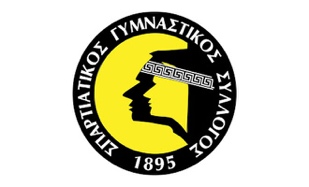 ΑΡΜΟΔΙΟΤΗΤΕΣ ΠΡΟΠΟΝΗΤΗ   Με την οριστικοποίηση της ανανέωσης συνεργασίας ή της νέας συνεργασίας, ο Προπονητής είναι υποχρεωμένος να καταθέσει αναλυτικό πρόγραμμα προετοιμασίας και στόχων για τη νέα αθλητική περίοδο, καθώς και τις μεθόδους υλοποίησης τους. Το πρόγραμμα θα πρέπει να ενημερώνεται από τον Έφορο και να κατατίθεται στο Τμήμα Ομάδων κατά το μήνα Μάϊο.   Ο Προπονητής /Προπονητές της Ομάδας στο τέλος κάθε αγωνιστικής περιόδου καταθέτει ετήσια απολογιστική έκθεση μαζί με τις προτάσεις του για τη νέα αθλητική χρονιά στον Προϊστάμενο των Ομάδων και στον Έφορο.   Πριν ολοκληρωθεί η αθλητική περίοδος, ο Α’ Προπονητής ορίζει την ημερομηνία που θα ξεκινήσει η προετοιμασία της νέας περιόδου, τις ανάγκες σε υλικοτεχνική υποδομή και τους κεντρικούς στόχους σύμφωνα με τους οποίους θα γίνουν οι μεταγραφές και οι αποδεσμεύσεις.   Κατά τη μεταγραφική περίοδο συνεργάζεται με τα επαγγελματικά στελέχη του Τμήματος και τον Έφορο για την ενίσχυση του Τμήματος, τις μεταγραφές που θα δοθούν - υποσχετικές και αποδεσμεύσεις.   Ο Α’ Προπονητής του κάθε Τμήματος έχει την υψηλή ευθύνη για τις αγωνιστικές ομάδες όλων των κατηγοριών και είναι υπεύθυνος να υπάρχει ενιαία προπονητική φιλοσοφία σε αυτές. Ο Α’ Προπονητής επιβλέπει το έργο των υπόλοιπων Προπονητών, βοηθάει στο προπονητικό πρόγραμμα, δίνει κατευθύνσεις και ορίζει προτεραιότητες, είναι τακτικά παρών στις προπονήσεις που γίνονται από αυτούς και φροντίζει να παρακολουθεί αγώνες από αυτές τις κατηγορίες. Είναι υπεύθυνος για το έργο που παράγουν, τη συνεργασία που πρέπει να επιδεικνύουν και την εν γένει συμπεριφορά τους.   Ο Προπονητής είναι υπεύθυνος για την κατάρτιση τον προπονητικού προγράμματος (ημερήσιο, εβδομαδιαίο, πρόγραμμα συγκεκριμένης περιόδου π.χ. Χριστουγέννων, Πάσχα, καλοκαιριού, περιόδων πριν από κρίσιμους /καθοριστικούς αγώνες, τελικές φάσεις κτλ), την εκτέλεση του κατά τη διάρκεια των προπονήσεων, καθώς και για τη σύνθεση της Ομάδας στις αγωνιστικές της υποχρεώσεις. Μεριμνεί ώστε ο 'Έφορος να είναι ενήμερος για τις αποφάσεις του.   Ο προπονητής είναι υπεύθυνος για την εμπρόθεσμη θεώρηση των δελτίων και την προσκόμιση τους στους αγώνες. Επίσης είναι υπεύθυνος για το φαρμακείο της ομάδος και φροντίζει ώστε τα δελτία να παραδίδονται στο τέλος της αγωνιστικής περιόδου στον προϊστάμενο του τμήματος.   Είναι υπεύθυνος για την τήρηση του κανονισμού λειτουργίας του Τμήματος κατά τη διάρκεια των προπονήσεων και των αγώνων, όπως και για τη διατήρηση σε καλή κατάσταση κάθε αθλητικού υλικού που ανήκει στην Ομάδα και το έχει χρεωθεί   Ο Προπονητής ενημερώνει τον Έφορό του για εσωτερικά προβλήματα της Ομάδας, όπως τραυματισμούς, πειθαρχικά θέματα, ελλείψεις αθλητικού υλικού και συνεργάζεται μαζί του και με το Τμήμα των Ομάδων για την επίλυση τους.   Ο Προπονητής εισηγείται στον Έφορό του βελτιώσεις με σκοπό την εύρυθμη λειτουργία της Ομάδας και σε περιπτώσεις σοβαρών πειθαρχικών παραπτωμάτων Αθλητών τις ποινές που ο ίδιος προτείνει να επιβληθούν. Ενημερώνεται ο Προϊστάμενος του Τμήματος, ο Υπεύθυνος του Τομέα και ο Πρόεδρος της Επιτροπής πριν γίνουν άλλες ενέργειες.   Ο Προπονητής τηρεί παρουσιολόγιο της Ομάδας καθ' όλη την αγωνιστική περίοδο και σε συνεργασία με το Τμήμα των Ομάδων τηρεί αρχείο για τον κάθε Αθλητή με στοιχειά όπως, ιατρικό ιστορικό, αποτελέσματα αγώνων, αθλητικές διακρίσεις, πειθαρχικές ποινές κτλ. Φροντίζει μαζί με τον Έφορο της Ομάδας να κατατίθενται τα Φύλλα Αγώνων σε σύντομο χρονικό διάστημα στο Τμήμα των Ομάδων, ώστε να αρχειοθετούνται.   Ανά τακτά χρονικά διαστήματα, οργανώνει συναντήσεις με τους υπόλοιπους Προπονητές του Τμήματος με σκοπό την επίλυση προβλημάτων, τον έλεγχο της λειτουργιάς του Τμήματος, τον κεντρικό προγραμματισμό, τον επανασχεδιασμό ενεργειών και την παροχή ενιαίων κατευθύνσεων   Σε συνεργασία με το Τμήμα των Ομάδων επιδιώκει την οργάνωση ή συμμετοχή του ιδίου ή και άλλων προπονητών σε σεμινάρια επιμορφωτικά με στόχο τη βελτίωση του team των προπονητών. ΓΕΝΙΚΟΙ ΚΑΝΟΝΕΣ ΣΥΜΠΕΡΙΦΟΡΑΣΓενικοί Όροι:Με τον παρόντα κανονισμό ρυθμίζονται όλα τα θέματα που αφορούν τις σχέσεις των αθλητριών, με τη διοίκηση του ΣΠΑΡΤΙΑΤΙΚΟΥ Γ.Σ
Όλες οι αθλήτριες που ανήκουν στη δύναμη της ομάδας οφείλουν τον απαραίτητο σεβασμό προς τα μέλη του Δ.Σ., τους προπονητές, της συμπαίκτριες και τους φιλάθλους. Οφείλουν να επιδεικνύουν την απαραίτητη ευσυνειδησία, υπευθυνότητα, υπακοή στις εντολές της διεύθυνσης του τμήματος και της τεχνικής ηγεσίας.Οι αθλήτριες υποχρεούνται: Να συμμετέχουν σε όλες τις προπονήσεις σύμφωνα με το πρόγραμμα που καταρτίζει ο προπονητής και να λαμβάνουν μέρος σε οποιοδήποτε φιλικό ή επίσημο αγώνα, εφ' όσον κληθούν από τον προπονητή καθώς και να συμμετέχουν σε όλες τις εκδηλώσεις της ομάδας.Είναι υποχρεωμένοι να επιδεικνύουν αθλητική και κόσμια συμπεριφορά μέσα στους αγωνιστικούς χώρους , αλλά και έξω από αυτούς. Απαγορεύονται γενικώς οι διαμαρτυρίες, εκνευρισμοί, τσακωμοί, ανταπόδοση χτυπημάτων καθώς και κάθε είδους σχόλια προς τους φιλάθλους, διαιτητές, αντιπάλους ή συναθλητές σε όλους γενικά τους χώρους του γηπέδου, αποδυτηρίων και διαδρόμων πριν, κατά τη διάρκεια και μετά τις προπονήσεις και τους αγώνες. Οι εκπαιδευόμενοι αθλητές δεν έχουν δικαίωμα να συμμετέχουν σε άλλη δραστηριότητα, του ίδιου αθλήματος, εκτός από αυτήν των τμημάτων υποδομής του ΣΠΑΡΤΙΑΤΙΚΟΥ. Για την συμμετοχή σε εκδηλώσεις των κλιμακίων των Εθνικών ομάδων και των Σχολικών πρωταθλημάτων, απαιτείται έγγραφη πρόσκληση από την αρμόδια ομοσπονδία ή την αρμόδια σχολική αρχή. Είναι αδικαιολόγητο να αρνηθεί αθλητής να καθίσει στον πάγκο των αναπληρωματικών λίγο μετά την ανακοίνωση της αποστολής προφασιζόμενος ασθένεια ή τραυματισμό. Επίσης αν κατά τη διάρκεια του αγώνα αντικατασταθεί από συμπαίκτη του έχει την υποχρέωση και το καθήκον να το δεχτεί αδιαμαρτύρητα και να καθίσει στον πάγκο των αναπληρωματικών εκτός αν του δοθεί άδεια από τον προπονητή ή τον έφορο του τμήματος να αποχωρήσει για τα αποδυτήρια. Να ανταποκρίνονται πλήρως στο πρόγραμμα προπόνησης, να υπακούουν στις οδηγίες και εντολές του προπονητή κατά τη διάρκεια των προπονήσεων και να φροντίζουν να βρίσκονται στην ανάλογη φυσική κατάσταση που προβλέπεται από το πρόγραμμα. Να φροντίζουν να διατηρούν καθαρούς τους χώρους, αλλά και την καθαριότητα των υλικών που χρησιμοποιούν.Οι αθλήτριες θα πρέπει να σέβονται και να ενθαρρύνουν την προσπάθεια συμπαικτών τους.Η ώρα προσέλευσης και αποχώρησης των αθλητριών στις προπονήσεις θα πρέπει να είναι ακριβής.Κάθε αθλήτρια πρέπει να φέρει αθλητική περιβολή (φόρμα, αθλητικά παπούτσια κ.α) κατά τις προπονήσεις και τους αγώνες, να διαθέτει δικό της δοχείο με νερό και η συμπεριφορά της μέσα και έξω από το γήπεδο να είναι κόσμια και ευπρεπής.Οι αθλήτριες κατά την διάρκεια των προπονήσεων δεν θα πρέπει να έχουν μαζί τους οτιδήποτε μπορεί να προκαλέσει τραυματισμούς (βραχιόλια, σκουλαρίκια, ρολόγια κ.α.).Άδεια για να μην προπονηθεί αθλήτρια μπορεί να δώσει μόνο ο προπονητής και εφόσον υπάρχει σοβαρός λόγος.Οι αθλήτριες οφείλουν να αναφέρουν κάθε πρόβλημα υγείας που επηρεάζει την αγωνιστική τους κατάσταση στον προπονητή τους, στον Έφορο ή τον team manager του τμήματος Έγκαιρα. Στις περιπτώσεις που η αθλήτρια δεν είναι σε κατάσταση να συμμετέχει σε προπονήσεις και αγώνες, είναι υποχρεωμένη να παρίσταται στις προπονήσεις και στους αγώνες τις ομάδας με την αθλητική της περιβολή.Απαγορεύεται η προπόνηση από προπονητές εκτός του Συλλόγου ή η συμμετοχή σε Camp εσωτερικού ή εξωτερικού.Θέματα που συζητούνται και απασχολούν το τμήμα θα πρέπει να μην διαδίδονται αλλά να μένουν μέσα σε αυτό.Όταν συμμετέχουν στην αποστολή της ομάδας είναι απαραίτητο να έχουν υποδειγματική συμπεριφορά, να ακολουθούν επαρκώς το πρόγραμμα της αποστολής και να υπακούουν χωρίς σχόλια στις οδηγίες και υποδείξεις του αρχηγού της αποστολής.Αθλήτρια που χωρίς την άδεια του αρχηγού της αποστολής την εγκαταλείπει ή δεν προσέρχεται σε αυτήν παραπέμπεται στο Δ.Σ.Αθλήτρια η οποία υποπίπτει σε παραπτώματα που δεν προβλέπονται από τον παρόντα εσωτερικό κανονισμό, σχετικές ποινές υποβάλλει το Δ.Σ. κατά την κρίση του.Οι Αθλητές/τριες του ΣΠΑΡΤΙΘΑΤΙΚΟΥ έχουν τη δυνατότητα να ζητούν ακρόαση από τον Έφορο της Ομάδας τους για τυχόν προβλήματα που υπάρχουν με τον Προπονητή ή με συναθλητές τους σε περίπτωση που θεωρούν ότι αυτά δεν αντιμετωπίζονται από τον Προπονητή. ΠΕΙΘΑΡΧΙΚΑ ΠΑΡΑΠΤΩΜΑΤΑΟποιαδήποτε παραβατική συμπεριφορά και προσβολή του εμβλήματος του συλλόγου που προσβάλλει την ιστορία του συλλόγου, το αγωνιστικό φίλαθλο πνεύμα, Fairplay κλπ.Άρνηση χειραψίας σε συμπαίκτη και στον προπονητή, ή βγάζει την φανέλα για να την πετάξει, όταν αντικαθίσταται.Εξύβριση, χειροδικία, άσεμνη χειρονομία σε συμπαίκτη του, αντίπαλο, διαιτητή, φίλαθλο κλπ..Πειθαρχικό παράπτωμα σε αποστολή Εθνικής ομάδας.Παραβατική συμπεριφορά οποιασδήποτε σεξουαλικής υφής.Ρατσιστική συμπεριφορά, ναζιστικός χαιρετισμός.Ποινικό αδίκημα (κλοπή κλπ.) Ποινές: Σκοπός της επιβολής ποινών σε αθλήτριες δεν είναι στην φιλοσοφία του Συλλόγου. Οι κανόνες όμως πρέπει να υπάρχουν για να λειτουργεί σε πλαίσια ο Σύλλογος. Τα πλαίσια αυτά καθορίζουν και τις αρχές που διέπουν τον Σύλλογο τόσο αγωνιστικά όσο και Διοικητικά. Θεωρούμε ότι το κάθε μέλος που απαρτίζει τον Σύλλογο είτε είναι Αθλήτρια είτε είναι παράγοντας λειτουργεί καλύτερα αν γνωρίζει εκ των προτέρων τα δικαιώματα και τις υποχρεώσεις του, όπως επίσης και ποια είναι τα όρια που αν τα ξεπεράσει θα υπάρχουν επιπτώσεις. Σε κάθε παρεκτρεπόμενη αθλήτρια του Σωματείου και ανάλογα με τη βαρύτητα του παραπτώματος το Διοικητικό Συμβούλιο μπορεί να επιβάλλει τις παρακάτω πειθαρχικές ποινές: Οι ποινές που επιβάλλονται στους εκπαιδευόμενους αθλητές και αθλήτριες, ανάλογα με το παράπτωμα στο οποίο υπέπεσαν είναι οι κάτωθι: α) Προφορική Παρατήρηση.
β) Έγγραφη Επίπληξη.
γ) Διακοπή συμμετοχής του αθλητή ή αθλήτριας κατά τη διάρκεια της προπόνησης. δ) Αποκλεισμός σε μια (1) ή περισσότερες προπονήσεις.
ε) Απαγόρευση συμμετοχής στην αποστολή της ομάδας.
στ) Οριστική διαγραφή από τα μητρώα των εκπαιδευόμενων αθλητών του συλλόγου. Απαγορεύεται στους γονείς και κηδεμόνες να εισέρχονται στα γήπεδα κατά τη διάρκεια προπόνησης ή να συμμετάσχουν φωνητικά στη προπόνηση παρενοχλώντας και αποσπώντας την προσοχή σε παίκτριες και προπονητές. Η οποιαδήποτε επαφή γονέων µε προπονητές θα γίνεται στο διάλειμμα αλλαγής των τμημάτων.Κάθε αθλήτρια για να ενταχθεί σε κάποιο τμήμα πρέπει να συμπληρώσει την αίτηση εγγραφής, να φέρει πιστοποιητικό υγείας (κάρτα υγείας αθλητή) και αντίστοιχα δικαιολογητικά για το δελτίο αθλητή.Εφόσον η αθλήτρια είναι ανήλικη ο κηδεμόνας της έχει υποχρέωση:-Να βοηθά το έργο του προπονητή και του συλλόγου, με σκοπό την βελτίωση της επίδοσης του αθλητή του.-Να ενισχύει την διάθεση για προσπάθεια βελτίωσης του αθλητή, χωρίς όμως αυτό να αντιβαίνει στις οδηγίες του προπονητή του.-Να μην απασχολεί τον αθλητή/τρια κατά τη διάρκεια της προπόνησης ή του αγώνα, διασπώντας την προσοχή τους από την προπόνηση η τον αγώνα.
-Να μη σχολιάζει αρνητικά ή επικριτικά αθλητές, προπονητές του συλλόγου, δημόσια μέσα ή έξω από τον αγωνιστικό χώρο-Να συμβουλεύεται για όποια απορία έχει τον υπεύθυνο έφορο του τμήματος και τον υπεύθυνο προπονητή-Να μην απασχολεί τον προπονητή κατά την διάρκεια της προπόνησης ή του αγώνα.
-Οι συνδρομές των αθλούμενων μελών πρέπει να καταβάλλονται πάντοτε στην προθεσμία που έχει θέσει το ΔΣ (στο τελευταιο 10ημέρο του εκάστοτε μήνα) μόνο στον υπεύθυνο του συλλόγου.-Ο σύλλογος δεν φέρει ευθύνη για αναβολή των προπονήσεων λόγω άσχημων καιρικών συνθηκών και ότι άλλο αίτιο που είναι πέρα των δυνατοτήτων του. Οι αλλαγές και ακυρώσεις των προπονήσεων θα γνωστοποιούνται στο ηλεκτρονικό site και το γκρουπ του συλλόγου στο Facebook.